02.06.2020 r.Edukacja polonistycznaPrzeczytaj tekst.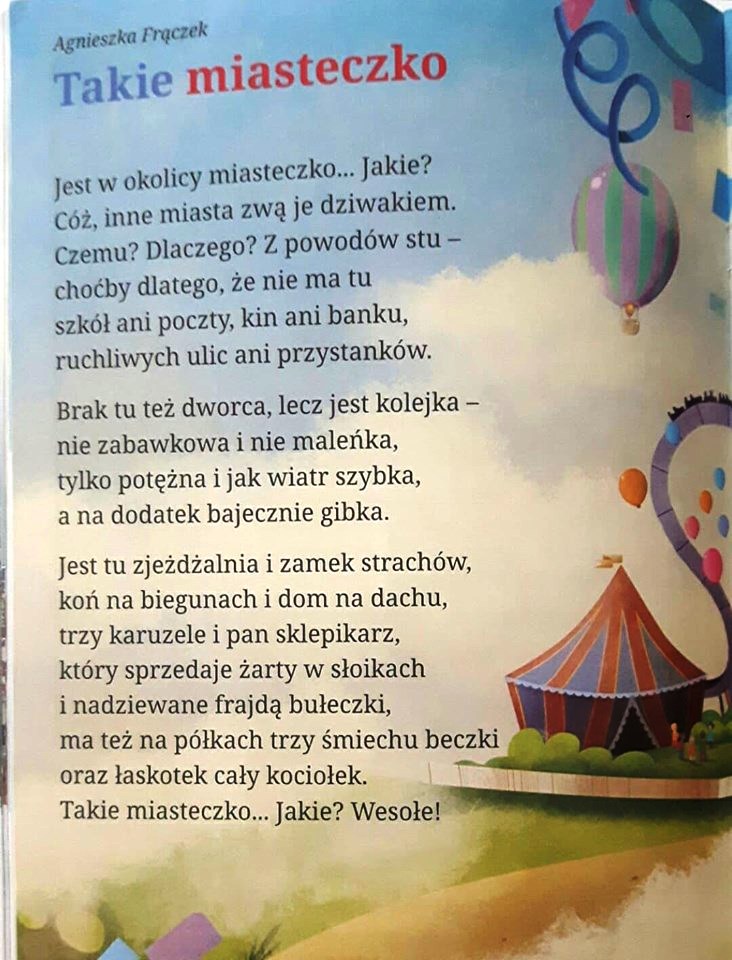 Wykonaj zadania.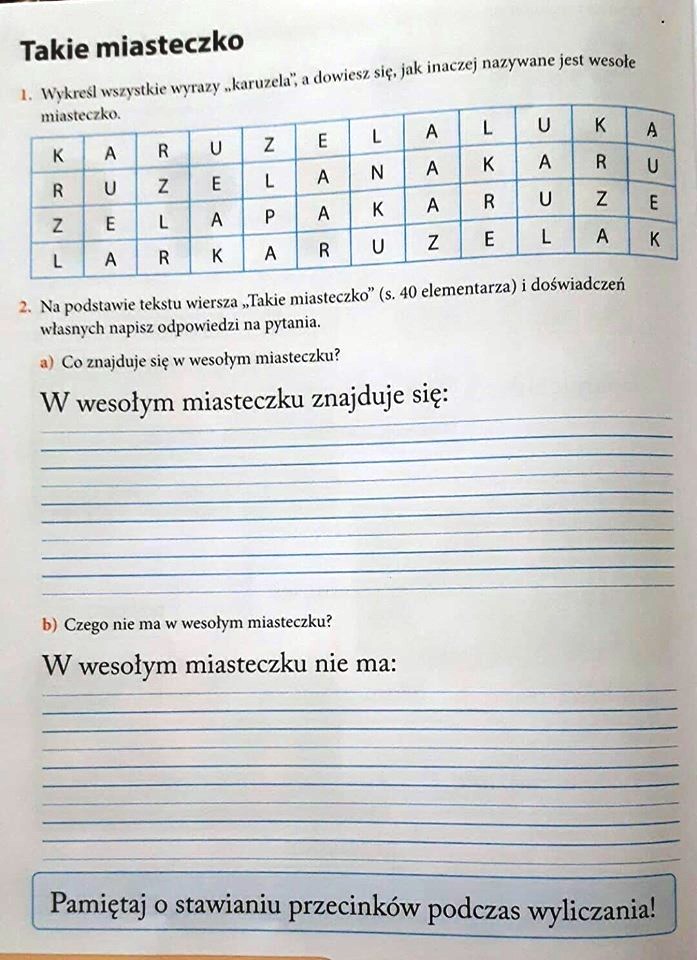 Edukacja muzyczna. Zaśpiewajmy wspólnie piosenkę „Wszystkie dzieci nasze są”https://www.youtube.com/watch?v=gCoFVxMit4oEdukacja informatyczna.Obejrzyj filmiki z wesołymi miasteczkami.https://www.youtube.com/watch?v=dMguMxOa9SAhttps://www.youtube.com/watch?v=vAYCwVKt9i8https://www.youtube.com/watch?v=KU-CwZBZgMA